Сила в единстве и сплочённостиОпубликовано 23 Апр 2014 в рубрике «Многонациональная Находка» В татаро-башкирской общественной организации «Туган тел» («Родной язык») приятные хлопоты – подготовка к Сабантую. Хотя это мусульманский праздник, но за многовековую историю он приобрел столько поклонников, что поистине может называться народным. Его считают и древним, и современным, в нем сливаются воедино красивые национальные обычаи, песни, пляски, обряды и спортивные состязания. В Находке руководит его подготовкой заместитель председателя, организатор всех мероприятий Гузалия КУПРИЯНОВА.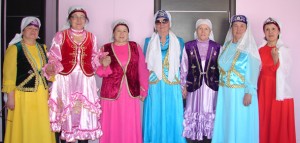 - Сабантуй (Сабан туе) – любимейший праздник татарского народа, в переводе означает «праздник плуга». Он не имеет точной календарной даты, а зависит от времени окончания посева. В этом году пройдет в последнюю субботу июня. Сегодня он приобрел статус государственного – издаются указы и постановления о подготовке, сроках и местах проведения, назначаются оргкомитеты. Впервые татары Приморского края, в том числе Находки, его отметили в 1992 году в селе Вольно-Надеждинское. В последнее время широкие гулянья проходят во Владивостоке, в 2012 году в Приморье состоялся федеральный Сабантуй, который посетил президент республики Татарстан Рустам МИННИХАНОВ, приехали многие известные артисты, в том числе и всеобщая любимица – певица Гульзада САФИУЛЛИНА. Замечательно выступил на этом празднике и вокальный коллектив «Туган тел» из Находки, – рассказывает Гузалия Шамильевна.На территории Находкинского округа нашли вторую малую родину более трех тысяч татар. В 2003 году бывший ректор Института технологии и бизнеса Раиса ГОВОРУХА и директор ООО «СтройВосток» Наиль ШАГИНУРОВ создали в Находке организацию «Туган тел», которую с 2006г. возглавляет начальник коммерческого отдела ИТиБа Нуретдин САДРУТДИНОВ. В 2007 году это национальное объединение вступило во Всемирный конгресс татар, что позволило более тесно общаться с соплеменниками, которых в Приморье около 15 тысяч.Члены организации оказывают благотворительную помощь нуждающимся, поддерживают переселенцев и мигрантов из ближнего зарубежья, отмечают национальные и государственные праздники, поздравляют именинников и ветеранов, активно участвуют в общественной жизни Приморья. В декабре прошлого года побывали на конгрессе, посвященном 75-летию нашего края и 10-летию Ассамблеи народов Приморья, показали себя на «Хороводе дружбы», который проходил на поляне поселка Радужный под Уссурийском.- Это был очень яркий праздник – на огромной поляне представители различных национальных культур знакомили гостей со своими традициями и обычаями. Демонстрировали мастерство гончары, прядильщики, резчики по дереву и другие. Было очень интересно. В Уссурийске мы встретились с новобранцами из татарской деревни. Они служили буквально две-три недели, еще не освоились и были очень рады видеть земляков. В сентябре планируем съездить в гости к морякам подводной лодки, над которыми взяли шефство жители Нурлатского района Татарстана. И, конечно же, готовимся к Великому празднику – Дню Победы. 9 мая мы ежегодно поздравляем ветеранов татарской национальности. К сожалению, осталось их немного. Также помогаем их вдовам, – говорит моя собеседница.Гузалия Шамильевна приехала в Находку вслед за возлюбленным в 1983 году, здесь сыграли свадьбу. Познакомились они, когда её суженый приезжал в отпуск в Кемерово, где живет её родня. Валерий КУПРИЯНОВ ходил в море от БАМРа и всей душой полюбил Приморский край, с восторгом рассказывал о нем знакомым и друзьям, особенно тепло отзывался о Находке.- Мне очень хотелось увидеть эти красоты. Свекровь называла декабристкой. «Помчалась за суженым на край света», – шутила она. Находка очаровала с первого взгляда и морем, и сопками, и замечательными, дружелюбными жителями. Здесь тихая гавань покоя и добра для представителей всех национальностей и вероисповеданий. Добрые, комфортные межнациональные отношения наглядно демонстрирует фестиваль национальных культур. Моя мама говорила, что хоть мы и далеко, она за нас спокойна, потому что живем мы в благословенном месте. Они с папой приезжали в гости, им очень понравилось, – рассказывает она.Гузалия КУПРИЯНОВА работала инженером-экономистом в БАМРе, затем в компании «Находка-судосервис», муж ходил в море радистом. В их интернациональной семье выросли замечательные дочери Асия и Елена. Старшая получила профессию программиста, младшая пошла по стопам мамы – окончила экономический факультет Кемеровского университета. Обе работают по профессии.- Когда Лена была маленькая, а муж надолго ушел в море, мы жили в Кемерово. В родительском доме говорили на русском и татарском, и Лена выбирала из двух языков те слова, которые легче произносились. Например, яблоко она называла по-татарски – олма. Сегодня дочери из того периода времени мало что помнят. Пытался учить татарский и мой муж, даже тетрадку завел для занятий. Да все давно позабылось за ненадобностью, ведь я хорошо говорю на двух языках, – говорит Гузалия Шамильевна.Она чувствует себя счастливым человеком, её дни заполнены до края – заботы о семье, внуке, работа в организации «Туган тел». За большой вклад в дело сохранения культуры и языка татарского народа ей вручили Благодарственное письмо от Всемирного конгресса татар.- Сегодня мы всей душой радуемся за крымских татар, которые наконец-то вернулись в родной дом – Россию. Наши народы давно стали едины и неразделимы. Единство Отечества нужно беречь, – заключила она.По всем вопросам подготовки празднования Сабантуя обращаться по телефонам 8-914-713-48-90 и 8-914-795- 45-06.Лолита МУЗЫКА